Référence : CRAPAHU Réf. : 55/JM-SP/2022			       Objet : Assemblée générale du 6 février 2022Limours, le 23 janvier 2022	Cher(e)(s) ami(e)(s),	L’Assemblée Générale ordinaire de notre association CRAPAHU se tiendra le Dimanche 6 janvier 2022 à 16h30 au Club house du Tennis Club de Limours.L’ordre du jour de cette assemblée est le suivant :Présentation du rapport moralBilan financier 2020-2021Présentation du rapport d’activitéBudget prévisionnel de CRAPAHU pour l’exercice 2021-2022 Approbation du rapport moral, du bilan financier et du budget prévisionnelMaintien de la cotisation à CRAPAHU au niveau actuel (12 €) Questions diverses L’assemblée générale ordinaire ne peut délibérer que si 1/4 des membres votent (34) en fonction du quorum prévu dans les statuts.Votre participation est nécessaire, si vous ne pouvez pas participer à l’Assemblée Générale, vous pouvez donner pouvoir à un(e) adhérent(e) pour vous représenter en nous faisant parvenir le pouvoir ci-dessous (Mairie de Limours) ou lors de l’A G.  Nous vous rappelons que chaque adhérent ne peut disposer que d’un seul pouvoir, assurez-vous que le mandataire à qui vous souhaitez donner votre pouvoir n’en a pas déjà un..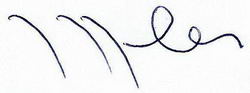 Jeannik MARCAULTPrésident du CRAPAHU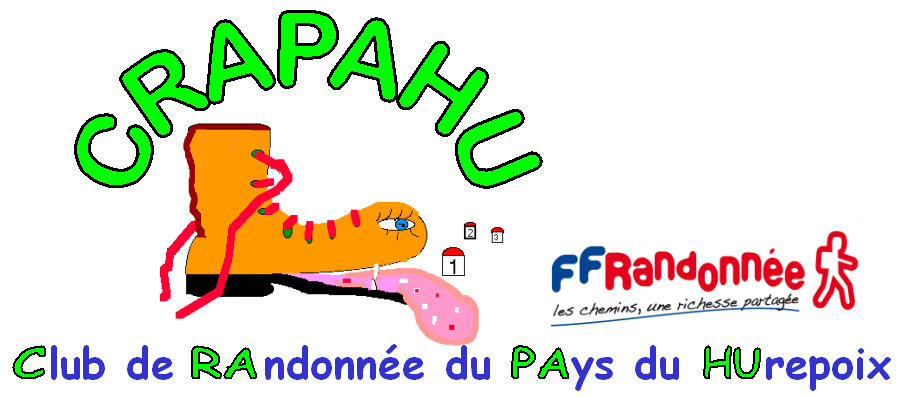 CONVOCATION àl’ASSEMBLÉE GENERALEDimanche 6 février 2022